Student InformationAdvising RecordJournalism majors and minors must meet with an advisor at least once each academic year. Waivers or substitutions of coursework requirements can only be obtained through written permission of the department chair, if they are not courses covered under articulation agreements with the department. See assist.org for these transfer credit agreements.Photojournalism Sequence RequirementsCore CoursesConcentration Requirements For the Multimedia requirement students can take either JOUR 395 (Online Journalism) OR JOUR 400 (Video Journalism)Elective — One courses from list of Journalism electivesPracticum JOUR 605 Magazine Publication Lab   JOUR 607 Publication Laboratory for Photographers   JOUR 609 Publication LaboratoryCapstonePrint-Online Sequence RequirementsCore CoursesCluster Courses — One course from each areaWritingJOUR 320 Investigative ReportingJOUR 321 Feature WritingJOUR 570 Opinion WritingJOUR 595 Magazine WritingJOUR 650 Seminar: Contemporary NewsJOUR 667 Seminar: Topics in JournalismEditingJOUR 330 EditingJOUR 340 Long-Form EditingMultimedia JOUR 395 Online JournalismJOUR 400 Video JournalismElectives — Two courses from list of Journalism electivesPracticum JOUR 605 Magazine Publication Lab	JOUR 609 Publication LaboratoryCapstoneNon-Journalism UnitsTo graduate with a Journalism degree, majors must successfully complete at least:(A) 72 non-journalism units. Non-journalism courses include: (1) General Education courses, (2) courses that satisfy the minor requirement, and (3) additional non-journalism courses that students elect to take;(B) Except for Jour 205, Jour 221, Jour 226 and Jour 235, Journalism courses taken at other institutions, including Communication and Media courses, do not count as non-journalism courses.(C) Public relations, advertising (MKTG) and broadcast (BECA) units, along with studio photography, design, or other similar production-type courses are not accepted in the 72 units unless taken to fulfill General Education requirements. Journalism ElectivesAdvanced WritingJOUR 320 Investigative Reporting 	JOUR 321 Feature Writing 	JOUR 560 Public Journalism
JOUR 570 Opinion Writing	JOUR 575 Community Media	JOUR 580 Environmental Journalism 
JOUR 595 Magazine Writing SeminarJOUR 667 Seminar: Topics in Journalism	JOUR 685 Projects in the Teaching of Journalism	JOUR 699 Independent Study Photojournalism/VisualJOUR 235 Photo I	JOUR 328 Anthropology and Photography	JOUR 335 Photo II
JOUR 450 Publication Design	JOUR 460 Graphics and data visualization	Multimedia/DigitalJOUR 395 Online Journalism 	JOUR 400 Multimedia Journalism 	JOUR 495 Profiles 
JOUR 582 Social Media Journalism Project-Based

JOUR 223 Newswriting for Spanish-Language Media	JOUR 426 Data Journalism	JOUR 500 Contemporary Magazines
JOUR 617 Journalism Internship 	JOUR 650 Seminar – Contemporary 	JOUR 675 News Entrepreneurship 
JOUR 680 Advanced Multimedia Journalism	JOUR 690 News LeadershipCross-DisciplinaryJOUR 328 Anthropology and Photography	JOUR 410 Building Chinese Media Literacy	 JOUR 411 Media Chinese 	
JOUR 452 International Media Politics 	JOUR 536 Latina/o Journalism Advising Folder 2019Journalism DepartmentSan Francisco State Universityjour@sfsu.edu415-338-1689http://www.journalism.sfsu.edu/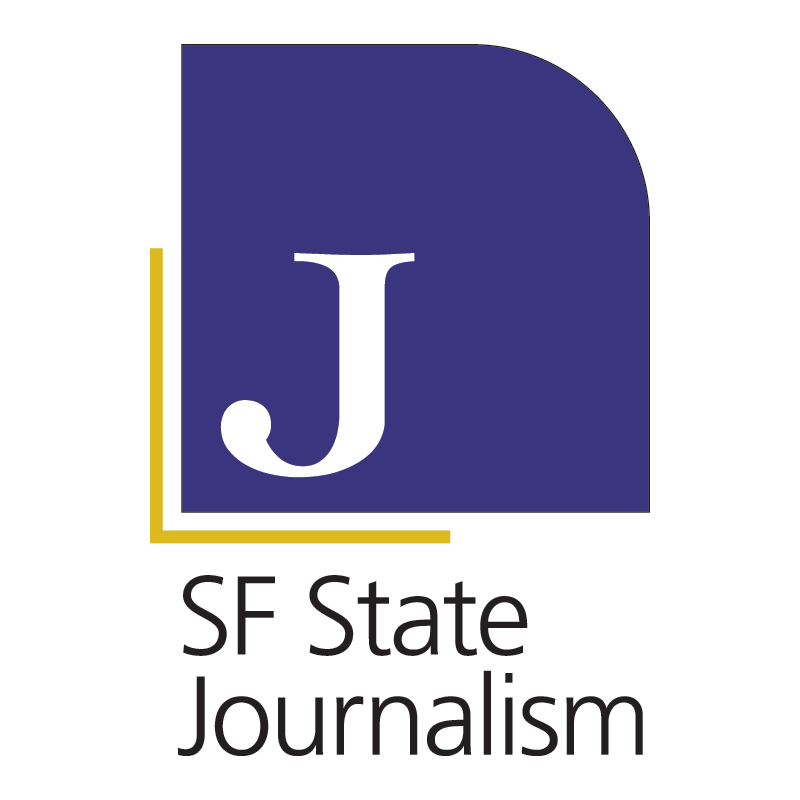 NameSF State ID NumberSF State E-mailExternal E-mailPhone Number Sequence (Print/Online or Photojournalism)MinorBulletin YearAnticipated Graduation Semester/YearDate of Graduation Application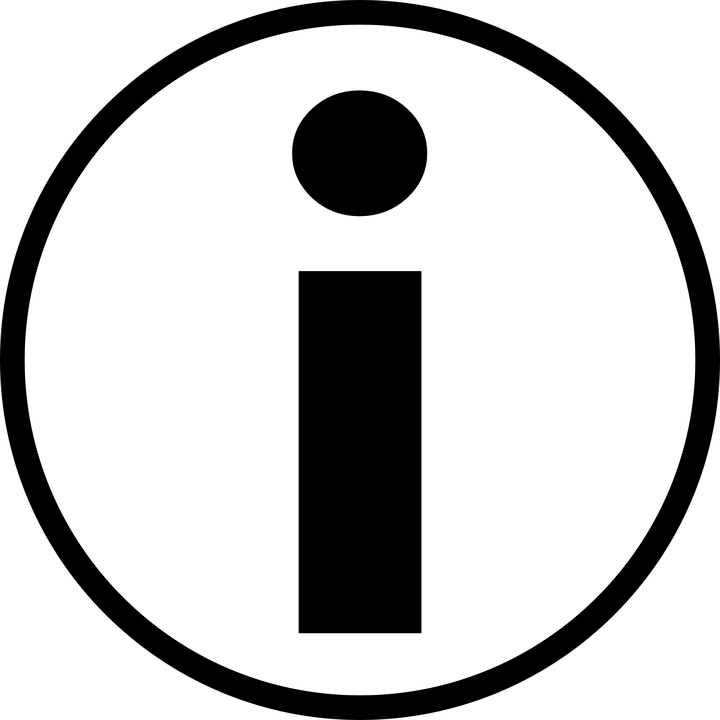 Advisors: Fill in the number of non-journalism and journalism units completed, date and initial.Students: Date and initial to document consultation and consent.DateStudent InitialsAdvisor InitialsTotal 
Non-Journalism UnitsTotal 
Journalism UnitsStudents: You must earn a C or better in all Journalism courses.ClassTitleInstructor NameSemester + YearGradeUnitsJOUR 205 Social Impact of Journalism JOUR 221 Newswriting JOUR 222 Newswriting LabJOUR 226 Digital News GatheringJOUR 300 Reporting – GWARJOUR 304 Cultural Diversity and News MediaJOUR 307 U.S. Media LawJOUR 310 Journalism EthicsJOUR 235 Photo I JOUR 335 Photo IIJOUR 435 Photo IIIJOUR MultimediaClassTitleInstructor NameSemester + YearGradeUnitsClassTitleInstructor NameSemester + YearGradeUnitsClassTitleInstructor NameSemester + YearGradeUnitsJOUR 535Photo IVStudents: You must earn a C or better in all Journalism courses.ClassTitleInstructor NameSemester + YearGradeUnitsJOUR 205 Social Impact of JournalismJOUR 221 NewswritingJOUR 222 Newswriting LabJOUR 226 Digital News GatheringJOUR 300 Reporting – GWARJOUR 304 Cultural Diversity and News MediaJOUR 307 U.S. Media LawJOUR 310 Journalism EthicsClassTitleInstructor NameSemester + YearGradeUnitsClassTitleInstructor NameSemester + YearGradeUnitsClassTitleInstructor NameSemester + YearGradeUnitsClassTitleInstructor NameSemester + YearGradeUnitsClassTitleInstructor NameSemester + YearGradeUnitsClassTitleInstructor NameSemester + YearGradeUnitsJOUR 695Senior Seminar